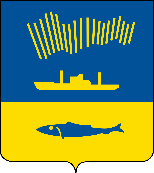 АДМИНИСТРАЦИЯ ГОРОДА МУРМАНСКАП О С Т А Н О В Л Е Н И Е__________							                                           № ____О внесении изменений в приложение к постановлению администрации города Мурманска от 11.02.2015 № 364 «Об утверждении правил предоставления ежемесячной денежной выплаты на оплату жилого помещения и (или) коммунальных услуг отдельным категориям граждан, проживающих на территории упраздненного поселка городского типа Росляково» (в ред. постановлений от 04.09.2015 № 2463, от 29.01.2016 № 192, от 26.04.2017 № 1236, от 19.12.2017 № 4024)В соответствии с Законом Мурманской области от 27.12.2004                   № 561-01-ЗМО «О мерах социальной поддержки отдельных категорий граждан, работающих в сельских населенных пунктах или поселках городского типа», постановлением Правительства Мурманской области от 10.02.2017 № 63-ПП/2 «О правилах предоставления ежемесячной денежной выплаты на оплату жилого помещения и (или) коммунальных услуг специалистам, работающим в сельских населенных пунктах или поселках городского типа Мурманской области, поселке городского типа Росляково, упраздненном с 1 января 2015 года, в государственных областных учреждениях, а также бывшим специалистам государственных областных или муниципальных учреждений и порядке установления размера указанной выплаты специалистам, работающим в сельских населенных пунктах или поселках городского типа Мурманской области, поселке городского типа Росляково, упраздненном с 1 января 2015 года, в государственных областных и муниципальных учреждениях, а также бывшим специалистам», во исполнение Закона Мурманской области от 19.12.2014 № 1811-01-ЗМО «О сохранении права на меры социальной поддержки отдельных категорий граждан в связи с упразднением поселка городского типа Росляково» п о с т а н о в л я ю:1. Внести в приложение к постановлению администрации города Мурманска от 11.02.2015 № 364 «Об утверждении правил предоставления ежемесячной денежной выплаты на оплату жилого помещения и (или) коммунальных услуг отдельным категориям граждан, проживающих на территории упраздненного поселка городского типа Росляково» (в ред. постановлений от 04.09.2015 № 2463, от 29.01.2016 № 192, от 26.04.2017           № 1236, от 19.12.2017 № 4024) следующие изменения:- дополнить главу 3 пунктом 3.9 следующего содержания:                         «3.9. Информация о предоставлении ежемесячной выплаты в соответствии с настоящим постановлением размещается в Единой государственной информационной системе социального обеспечения. Размещение и получение указанной информации в Единой информационной системе социального обеспечения осуществляются в соответствии с Федеральным законом от 17.07.1999 № 178-ФЗ «О государственной социальной помощи».2. Отделу информационно - технического обеспечения и защиты информации администрации города Мурманска (Кузьмин А.Н.) разместить настоящее постановление на официальном сайте администрации города Мурманска в сети Интернет.3. Редакции газеты «Вечерний Мурманск» (Хабаров В.А.) опубликовать настоящее постановление.4. Настоящее постановление вступает в силу со дня подписания и распространяет свое действие, на правоотношения, возникшие с 01.01.2019 года.5. Контроль за выполнением настоящего постановления возложить на заместителя главы администрации города Мурманска Доцник В.А.Глава администрации города Мурманска               			                                            А.И. Сысоев